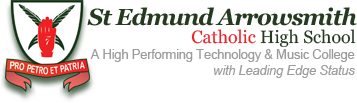 Person Specification/Selection Criteria for TEACHER OF MATHEMATICSThe applicant will be required to safeguard and promote the welfare of children and young people and be faithful to the Trust Deed.Source – A=Application, I=InterviewNote: Candidates failing to meet any of the essential criteria will automatically be excludedKEY:  E = Essential, D = Desirable, A = Application, R = Reference, I = Interview, T = Teaching TaskE/DARITQualificationsEQualified Teacher Status Degree (or equivalent) in Mathematics√√Professional DevelopmentEEvidence of involvement in recent Professional Development related to Teaching and Learning √√ExperienceDRecent successful teaching experience across the 11 – 16 age range√√√√KnowledgeEUse of assessment and other data to inform improvement.Use of strategies to promote good pupil conduct.Innovative approach to teaching and learning strategies.√√√√√√√√√SkillsDTo have excellent organisational skills and use of systems.Familiarity with the use and application of a variety of ICT equipment and softwareAbility to demonstrate outstanding practice.To strive for excellence in all aspects of Teaching and Learning√√√√√√√CommitmentEActively contribute to the school’s and department’s aims.Willingness to participate in whole school developments.Dedication to support pupils both within and beyond the classroom√√√√Personal QualitiesDAbility to work under pressure.Energy, enthusiasm and flexibility. Determination to succeed.Sense of humour and positive outlook.Excellent interpersonal skills√√√√√√√√√√√√√